Porto Alegre, 12 de janeiro de 2023.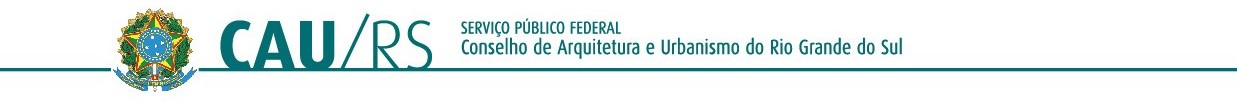 CONVOCAÇÃO CAU/RS nº 027/2023Convoco a conselheira do CAU/RS Gislaine Vargas Saibro1 para Audiência de Instrução, referente ao Processo nº 886.411/2019, a qual ocorrerá no dia 27/03/2023, segunda-feira, às 9h, online, pela plataforma Microsoft Teams https://bit.ly/3Il5eD9TIAGO HOLZMANN DA SILVA:60092955053 2023.01.18 11:42:25 -03'00'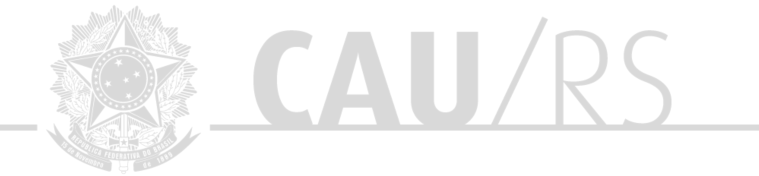 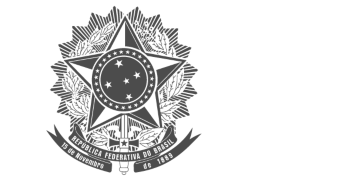 TIAGO HOLZMANN DA SILVAPresidente do CAU/RS1Centro de Custos 1.02.01Projeto: Manutenção das Atividades Operacionais da Comissão de Ética e DisciplinaRua Dona Laura, nº 320, 14º e 15º andares, bairro Rio Branco - Porto Alegre/RS - CEP: 90430-090 | Telefone: (51) 3094.9800	1www.caurs.gov.br